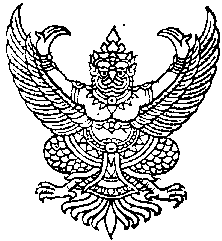 ประกาศมหาวิทยาลัยธรรมศาสตร์ เรื่อง หลักเกณฑ์และวิธีการบริหารงานบุคคลพนักงานมหาวิทยาลัยในสังกัดสถาบันเทคโนโลยีนานาชาติสิรินธร พ.ศ. ๒๕๖๒โดยที่เป็นการสมควรกำหนดหลักเกณฑ์และวิธีการบริหารงานบุคคลที่เกี่ยวกับ การสรรหา การบรรจุ การแต่งตั้ง การทำสัญญาปฏิบัติงาน การทดลองปฏิบัติงาน การประเมินผลการปฏิบัติงาน การลา วันเวลาปฏิบัติงาน และวันหยุดของสถาบัน การพ้นจากการเป็นพนักงานสถาบัน และการจ่ายเงินชดเชยอาศัยอำนาจตามความในมาตรา ๓๙ (๑) แห่งพระราชบัญญัติมหาวิทยาลัยธรรมศาสตร์ 
พ.ศ. ๒๕๕๘ และข้อ ๓๑ แห่งข้อบังคับมหาวิทยาลัยธรรมศาสตร์ ว่าด้วยการบริหารสถาบันเทคโนโลยีนานาชาติสิรินธร พ.ศ. ๒๕๖๒ อธิการบดีโดยความเห็นชอบของคณะกรรมการอำนวยการสถาบันเทคโนโลยีนานาชาติสิรินธร ในการประชุมครั้งที่ ๒/๒๕๖๒ เมื่อวันที่ ๒๔ เมษายน ๒๕๖๒ เห็นชอบให้ออกประกาศไว้ดังต่อไปนี้ข้อ ๑ ประกาศนี้เรียกว่า “ประกาศมหาวิทยาลัยธรรมศาสตร์ เรื่อง หลักเกณฑ์และวิธีการ บริหารงานบุคคลพนักงานมหาวิทยาลัยในสังกัดสถาบันเทคโนโลยีนานาชาติสิรินธร พ.ศ. ๒๕๖๒”ข้อ ๒ ประกาศนี้ให้ใช้บังคับถัดจากวันประกาศเป็นต้นไปข้อ ๓ ในประกาศนี้“มหาวิทยาลัย”   หมายความว่า  มหาวิทยาลัยธรรมศาสตร์	“อธิการบดี”  หมายความว่า อธิการบดีมหาวิทยาลัยธรรมศาสตร์	“สถาบัน”   หมายความว่า  สถาบันเทคโนโลยีนานาชาติสิรินธร	“หน่วยงาน” หมายความว่า หน่วยงานของสถาบัน	“คณะกรรมการอำนวยการ” หมายความว่า คณะกรรมการอำนวยการสถาบัน	“คณะกรรมการวิชาการ” หมายความว่า คณะกรรมการวิชาการของสถาบัน	“ผู้อำนวยการ” หมายความว่า  ผู้อำนวยการสถาบัน	“พนักงานสถาบัน” หมายความว่า  พนักงานมหาวิทยาลัยในสังกัดสถาบัน 	“ศูนย์” หมายความว่า ศูนย์ซึ่งเป็นหน่วยงานที่มีวัตถุประสงค์หลักเพื่อการวิจัยหรือเพื่อการบริการวิชาการ	ข้อ ๔ ให้ผู้อำนวยการเป็นผู้รักษาการตามประกาศนี้หมวด ๑หลักเกณฑ์และวิธีการสรรหาส่วนที่ ๑การสรรหาพนักงานสถาบัน สายวิชาการข้อ ๕ เมื่อหน่วยงานมีอัตราพนักงานสถาบัน สายวิชาการใหม่ และมีงบประมาณสำหรับบรรจุอัตราใหม่นั้นแล้ว หรือได้รับจัดสรรอัตราทดแทนอัตราว่างเพราะเหตุเกษียณอายุ หรือมีอัตราว่างลงเพราะเหตุอื่นนอกจากเหตุเกษียณอายุ ให้หน่วยงานเจ้าของอัตราขออนุมัติต่อผู้อำนวยการเพื่อดำเนินการสรรหา ตามวิธีการอย่างหนึ่งอย่างใดที่กำหนดไว้ในข้อ ๖ข้อ ๖ การสรรหาพนักงานสถาบัน สายวิชาการ ให้ใช้วิธีการคัดเลือก ตามหลักเกณฑ์และวิธีการดังต่อไปนี้(๑) วิธีคัดเลือกโดยการประกาศรับสมัครเป็นการทั่วไป(๒) วิธีคัดเลือกโดยเรียกผู้มีความรู้ความสามารถดีเด่นเฉพาะรายมาเข้ารับการคัดเลือก ข้อ ๗ การคัดเลือกตามข้อ ๖ หน่วยงานต้องจัดให้มีการดำเนินการตามวิธีการอย่างน้อย ๒ วิธี ดังนี้(๑) การสัมภาษณ์ทางวิชาการ(๒) การทดสอบสอน(๓) การนำเสนอผลงานทางวิชาการ ข้อ ๘ ในกรณีที่ใช้วิธีการคัดเลือกโดยการประกาศรับสมัครเป็นการทั่วไป ให้ออกประกาศสถาบันรับสมัครบุคคลเข้ารับการคัดเลือกเป็นพนักงานสถาบัน สายวิชาการ ประกาศรับสมัครตามวรรคหนึ่ง อย่างน้อยต้องมีข้อความดังต่อไปนี้(๑) ชื่อตำแหน่งที่รับสมัคร(๒) ภาควิชา สาขาวิชา หรือศูนย์ที่จะบรรจุ แต่งตั้ง และจ้าง(๓) ลักษณะหรือเงื่อนไขการปฏิบัติงานที่สำคัญ(๔) คุณสมบัติของผู้มีสิทธิเข้ารับการคัดเลือก(๕) เอกสารหลักฐานที่ใช้ในการสมัคร(๖) วันเวลาสถานที่รับสมัคร(๗) วิธีการคัดเลือก(๘) เกณฑ์การพิจารณาคัดเลือกและเกณฑ์การตัดสิน(๙) กำหนดการประกาศผลการคัดเลือก(๑๐) เงื่อนไขการได้รับการบรรจุ แต่งตั้ง และการจ้าง ข้อ ๙ วิธีคัดเลือกโดยเรียกผู้มีความรู้ความสามารถดีเด่นเฉพาะรายมาเข้ารับการคัดเลือก 
ให้ดำเนินการโดยพิจารณาคัดเลือกจากผู้มีคุณสมบัติ คุณวุฒิ ผลการศึกษา ความรู้ความสามารถ ผลงานทางวิชาการ หรือประสบการณ์การทำงานที่ดีเด่น และให้ผู้อำนวยการเชิญให้เข้ามารับการคัดเลือก หัวหน้าภาควิชา ประธานสาขาวิชา หรือหัวหน้าศูนย์โดยความเห็นชอบของที่ประชุมคณาจารย์ประจำของภาควิชา สาขาวิชา หรือศูนย์ อาจเสนอชื่อผู้มีคุณสมบัติดีเด่นต่อผู้อำนวยการเพื่อพิจารณาดำเนินการตามวรรคหนึ่งก็ได้ข้อ ๑๐ การดำเนินการคัดเลือกพนักงานสถาบัน สายวิชาการ มีดังนี้ (๑) คณาจารย์ประจำในการดำเนินการคัดเลือกคณาจารย์ประจำแต่ละครั้ง ให้ผู้อำนวยการแต่งตั้งคณะกรรมการดำเนินการคัดเลือกคณาจารย์ประจำ ประกอบด้วย ผู้อำนวยการเป็นประธาน และกรรมการอื่นอีกไม่น้อยกว่าสองคนแต่ไม่เกินสี่คน และให้รองผู้อำนวยการที่ผู้อำนวยการมอบหมายคนหนึ่งเป็นเลขานุการ ในกรณีการคัดเลือกของภาควิชา สาขาวิชา หรือศูนย์ใด ให้กรรมการอื่นตามวรรคหนึ่งมีหัวหน้าภาควิชา ประธานสาขาวิชา หรือหัวหน้าศูนย์นั้นเป็นกรรมการด้วยให้คณะกรรมการดำเนินการคัดเลือกตามวรรคหนึ่ง มีอำนาจหน้าที่ตรวจสอบคุณสมบัติ และดำเนินการคัดเลือก พิจารณาผลการคัดเลือก รายงานผลการคัดเลือกต่อคณะกรรมการวิชาการเพื่อพิจารณาให้ความเห็นชอบเมื่อคณะกรรมการวิชาการพิจารณาให้ความเห็นชอบแล้ว ให้สถาบันประกาศชื่อผู้ได้รับการคัดเลือก หรือในกรณีผลการพิจารณาคัดเลือก ไม่มีผู้ได้รับการคัดเลือกหรือคณะกรรมการวิชาการไม่ให้ความเห็นชอบ ให้สถาบันประกาศผลการคัดเลือกว่าไม่มีผู้ได้รับการคัดเลือก เว้นแต่กรณีการคัดเลือกโดยเรียก
ผู้มีความรู้ความสามารถดีเด่นเฉพาะรายมาเข้ารับการคัดเลือกให้แจ้งผลการคัดเลือกต่อผู้เข้ารับการคัดเลือกเพื่อทราบเมื่อคณะกรรมการวิชาการให้ความเห็นชอบแล้ว ให้ผู้อำนวยการดำเนินการบรรจุ แต่งตั้ง และจัดให้ผู้ได้รับการคัดเลือกทำสัญญาจ้างปฏิบัติงานตามหมวด ๒(๒) ผู้สอน ผู้ช่วยสอน นักวิจัย และผู้ช่วยวิจัยในการดำเนินการคัดเลือกผู้สอน ผู้ช่วยสอน นักวิจัย และผู้ช่วยวิจัย แต่ละครั้ง ให้ผู้อำนวยการแต่งตั้งคณะกรรมการดำเนินการคัดเลือกผู้สอน ผู้ช่วยสอน นักวิจัย และผู้ช่วยวิจัย ประกอบด้วย หัวหน้าหน่วยงานที่ประสงค์จะจ้างเป็นประธาน และกรรมการอื่นอีกไม่น้อยกว่าสองคนแต่ไม่เกินสี่คน และผู้อำนวยการอาจการมอบหมายคนหนึ่งเป็นเลขานุการก็ได้ให้คณะกรรมการดำเนินการคัดเลือกตามวรรคหนึ่ง มีอำนาจหน้าที่ตรวจสอบคุณสมบัติ 
และดำเนินการคัดเลือก พิจารณาผลการคัดเลือก รายงานผลการคัดเลือกต่อผู้อำนวยการเพื่อพิจารณาให้ความเห็นชอบเมื่อผู้อำนวยการพิจารณาให้ความเห็นชอบแล้ว ให้สถาบันประกาศชื่อผู้ได้รับการคัดเลือก หรือในกรณีผลการพิจารณาคัดเลือก ไม่มีผู้ได้รับการคัดเลือกหรือผู้อำนวยการไม่ให้ความเห็นชอบ ให้สถาบันประกาศผลการคัดเลือกว่าไม่มีผู้ได้รับการคัดเลือก เว้นแต่กรณีการคัดเลือกโดยเรียกผู้มีความรู้ความสามารถดีเด่นเฉพาะรายมาเข้ารับการคัดเลือกให้แจ้งผลการคัดเลือกต่อผู้เข้ารับการคัดเลือกเพื่อทราบเมื่อผู้อำนวยการให้ความเห็นชอบแล้ว ให้ผู้อำนวยการดำเนินการบรรจุ แต่งตั้ง และจัดให้ผู้ได้รับการคัดเลือกทำสัญญาจ้างปฏิบัติงานตามหมวด ๒ส่วนที่ ๒การสรรหาพนักงานสถาบัน สายสนับสนุนวิชาการข้อ ๑๑ เมื่อหน่วยงานมีอัตราพนักงานสถาบัน สายสนับสนุนวิชาการว่างลงหรือได้รับจัดสรรอัตราใหม่ ให้หน่วยงานเจ้าของอัตราขออนุมัติต่อผู้อำนวยการเพื่อดำเนินการสรรหา ตามวิธีการอย่างหนึ่ง
อย่างใดที่กำหนดไว้ในข้อ ๑๒ และแต่งตั้งคณะกรรมการดำเนินการคัดเลือกตามข้อ ๑๓ข้อ ๑๒ การสรรหาพนักงานสถาบัน สายสนับสนุนวิชาการ ให้ใช้วิธีการคัดเลือก 
ตามหลักเกณฑ์และวิธีการดังต่อไปนี้(๑) วิธีคัดเลือกโดยการประกาศรับสมัครเป็นการทั่วไป(๒) วิธีคัดเลือกจากบุคคลที่มีคุณสมบัติเฉพาะหรือผู้มีคุณสมบัติพิเศษข้อ ๑๓ ในการดำเนินการคัดเลือกพนักงานสถาบัน สายสนับสนุนวิชาการแต่ละครั้ง ให้ผู้อำนวยการแต่งตั้งคณะกรรมการคัดเลือกพนักงานสถาบัน สายสนับสนุนวิชาการ ประกอบด้วย ประธานกรรมการและกรรมการอื่น ไม่น้อยกว่าสามคนแต่ไม่เกินห้าคน ให้คณะกรรมการคัดเลือกพนักงานสถาบัน สายสนับสนุนวิชาการ มีอำนาจหน้าที่ดำเนินการคัดเลือก พิจารณาผลการคัดเลือก และรายงานผลการคัดเลือกรวมถึงบัญชีลำดับผู้ได้รับการคัดเลือกต่อผู้อำนวยการเพื่อพิจารณาอนุมัติบรรจุแต่งตั้งและจ้างผู้ได้รับการคัดเลือกเป็นพนักงานสถาบัน สายสนับสนุนวิชาการ และบัญชีลำดับผู้ได้รับการคัดเลือกในกรณีที่เป็นการคัดเลือกโดยการประกาศรับสมัครเป็นการทั่วไป เมื่อผู้อำนวยการพิจารณาอนุมัติแล้ว ให้สถาบันประกาศชื่อผู้ได้รับการคัดเลือกรวมถึงบัญชีลำดับผู้ได้รับการคัดเลือก หรือในกรณีผลการพิจารณาคัดเลือก ไม่มีผู้ได้รับการคัดเลือกหรือผู้อำนวยการไม่อนุมัติ ให้สถาบันประกาศผลการคัดเลือกว่าไม่มีผู้ได้รับการคัดเลือกในกรณีที่เป็นการคัดเลือกจากบุคคลที่มีคุณสมบัติเฉพาะหรือผู้มีคุณสมบัติพิเศษ โดยเรียก
ผู้มีความรู้ความสามารถดีเด่นเฉพาะรายมาเข้ารับการคัดเลือก ให้แจ้งผลการคัดเลือกต่อผู้เข้ารับการคัดเลือกเพื่อทราบหมวด ๒การบรรจุ แต่งตั้ง และการทำสัญญาปฏิบัติงานของพนักงานสถาบัน	ข้อ ๑๔ เมื่อมีผู้ได้รับการคัดเลือกแล้ว ให้สถาบันแจ้งผลการคัดเลือกพร้อมวันลงนามสัญญาการปฏิบัติงานให้ผู้รับการคัดเลือก โดยอาจแจ้งให้ทราบทางโทรศัพท์ จดหมายอิเล็กทรอนิกส์ หรือวิธีอื่นได้	แบบและข้อความของสัญญาการปฏิบัติงานให้เป็นไปตามที่คณะกรรมการอำนวยการกำหนด	ข้อ ๑๕ สัญญาการปฏิบัติงานของพนักงานสถาบัน สายวิชาการ มีดังต่อไปนี้ (ก) คณาจารย์ประจำ		(๑) ตำแหน่งอาจารย์ ให้มีสัญญาการปฏิบัติงาน ๒ ระยะ โดยมีระยะเวลาการจ้างและหลักเกณฑ์การทำสัญญา ดังนี้ 		(๑.๑) สัญญาการปฏิบัติงานระยะที่ ๑ มีระยะเวลาการจ้าง ๒ ปี นับแต่วันที่ได้รับการบรรจุแต่งตั้งและจ้างเป็นพนักงานสถาบัน 		(๑.๒) สัญญาการปฏิบัติงานระยะที่ ๒ มีระยะเวลาการจ้าง ๓ ปี 	เมื่อสิ้นสุดสัญญาการปฏิบัติงานระยะที่ ๒ หากอาจารย์ผู้ใดยังไม่ได้รับแต่งตั้งตำแหน่งผู้ช่วยศาสตราจารย์หรือสูงกว่า ให้ผู้นั้นพ้นจากการเป็นพนักงานสถาบัน สายวิชาการ เว้นแต่คณะกรรมการอำนวยการโดยข้อเสนอของคณะกรรมการวิชาการพิจารณาและเห็นว่ามีเหตุผลอันสมควรเพื่อประโยชน์ต่อสถาบัน อาจอนุมัติให้ทำสัญญาจ้างที่มีกำหนดระยะเวลาการจ้างคราวละไม่เกิน ๒ ปี ต่อไปได้		(๒) ตำแหน่งผู้ช่วยศาสตราจารย์ ให้มีสัญญาการปฏิบัติงาน ๒ ระยะ โดยมีระยะเวลาการจ้างและหลักเกณฑ์การทำสัญญา ดังนี้		(๒.๑) สัญญาการปฏิบัติงานระยะที่ ๑ มีระยะเวลาการจ้าง ๓ ปี นับแต่วันที่ได้รับการบรรจุแต่งตั้งและจ้างเป็นพนักงานสถาบัน 		(๒.๒) สัญญาการปฏิบัติงานระยะที่ ๒ มีระยะเวลาการจ้าง ๔ ปี 	  เมื่อสิ้นสุดสัญญาการปฏิบัติงานระยะที่ ๒ หากผู้ช่วยศาสตราจารย์ผู้ใดยังไม่ได้รับแต่งตั้ง ตำแหน่งรองศาสตราจารย์หรือสูงกว่า ให้ผู้นั้นพ้นจากการเป็นพนักงานสถาบัน สายวิชาการ เว้นแต่คณะกรรมการอำนวยการโดยข้อเสนอของคณะกรรมการวิชาการพิจารณาและเห็นว่ามีเหตุผลอันสมควรเพื่อประโยชน์ต่อสถาบัน อาจอนุมัติให้ทำสัญญาจ้างที่มีกำหนดระยะเวลาการจ้างคราวละไม่เกิน ๒ ปี ต่อไปได้		(๓) ตำแหน่งรองศาสตราจารย์ ให้มีสัญญาการปฏิบัติงาน ที่มีระยะเวลาการจ้างคราวละ ๕ ปี		(๔) ตำแหน่งศาสตราจารย์ ให้มีสัญญาการปฏิบัติงาน ที่มีระยะเวลาการจ้างคราวละ ๖ ปี	(ข) ตำแหน่งผู้สอน ให้มีสัญญาการปฏิบัติงาน ๓ ระยะ โดยมีระยะเวลาการจ้างและหลักเกณฑ์การทำสัญญา ดังนี้ 		(๑) สัญญาการปฏิบัติงานระยะที่ ๑ มีระยะเวลาการจ้าง ๒ ปี นับแต่วันที่ได้รับการบรรจุแต่งตั้งและจ้างเป็นพนักงานสถาบัน 		(๒) สัญญาการปฏิบัติงานระยะที่ ๒ มีระยะเวลาการจ้าง ๓ ปี 	    (๓) สัญญาการปฏิบัติงานระยะที่ ๓ มีระยะเวลาการจ้างคราวละ ๕ ปี	(ค) ตำแหน่งนักวิจัย ผู้ช่วยวิจัย และผู้ช่วยสอน ให้มีสัญญาการปฏิบัติงานที่มีระยะเวลาการจ้างคราวละไม่เกิน ๒ ปี	ในกรณีที่มีเหตุผลอันสมควรผู้อำนวยการโดยความเห็นชอบของคณะกรรมการวิชาการอาจทำสัญญาการปฏิบัติงานของคณาจารย์ประจำที่มีระยะเวลาปฏิบัติงานน้อยกว่าระยะเวลาการจ้างของสัญญาตาม (ก) ก็ได้ 	ในกรณีที่มีเหตุผลอันสมควรผู้อำนวยการอาจทำสัญญาการปฏิบัติงานของพนักงานสถาบัน สายวิชาการ นอกจากคณาจารย์ประจำที่มีระยะเวลาปฏิบัติงานน้อยกว่าระยะเวลาการจ้างของสัญญาตาม (ข) หรือ (ค) ก็ได้	การทำสัญญาของผู้ที่ใกล้เกษียณอายุโดยมีอายุงานเหลืออยู่เกินกว่าระยะเวลาการจ้าง ของสัญญาตาม (ก) (ข) และ (ค) ไม่เกิน ๑ ปีก่อนการเกษียณอายุ หรือเหลือน้อยกว่าระยะเวลาการจ้าง ตาม (ก) (ข) และ (ค) ให้ทำสัญญาจ้างที่มีระยะเวลาการจ้างเท่ากับอายุงานที่เหลืออยู่	ข้อ ๑๖ สัญญาการปฏิบัติงานของพนักงานสถาบัน สายสนับสนุนวิชาการ ให้มีสัญญาการปฏิบัติงาน ๓ ระยะ โดยมีระยะเวลาการจ้างและหลักเกณฑ์การทำสัญญา ดังนี้  		(๑) สัญญาการปฏิบัติงานระยะที่ ๑ มีระยะเวลาการจ้าง ๒ ปี นับแต่วันที่ได้รับการบรรจุแต่งตั้งและจ้างเป็นพนักงานสถาบัน 		(๒) สัญญาการปฏิบัติงานระยะที่ ๒ มีระยะเวลาการจ้าง ๓ ปี		(๓) สัญญาการปฏิบัติงานระยะที่ ๓ มีระยะเวลาการจ้างคราวละ ๕ ปี	ในกรณีที่มีเหตุผลอันสมควรผู้อำนวยการอาจทำสัญญาการปฏิบัติงานของพนักงานสถาบัน สายสนับสนุนวิชาการ ที่มีระยะเวลาปฏิบัติงานน้อยกว่าระยะเวลาการจ้างตามวรรคหนึ่งก็ได้	ในกรณีการทำสัญญาของผู้ที่ใกล้เกษียณอายุโดยมีอายุงานเหลืออยู่เกินกว่าระยะเวลาการจ้างของสัญญาตามวรรคหนึ่ง ไม่เกิน ๑ ปีก่อนการเกษียณอายุ หรือเหลือน้อยกว่าระยะเวลาการจ้างตามวรรคหนึ่ง ให้ทำสัญญาจ้างที่มีระยะเวลาการจ้างเท่ากับอายุงานที่เหลืออยู่      	ข้อ ๑๗ การทำสัญญาจ้างของพนักงานสถาบันประเภทชั่วคราวทุกตำแหน่ง ให้มีสัญญาการปฏิบัติงานที่มีระยะเวลาการจ้างไม่เกินครั้งละ ๑ ปี หรือระยะเวลาการจ้างตามที่ผู้อำนวยการกำหนดแต่
ไม่เกิน ๒ ปี หมวด ๓หลักเกณฑ์การทดลองปฏิบัติงาน และการประเมินผลการปฏิบัติงานของพนักงานสถาบัน	ข้อ ๑๘ เมื่อได้รับการแต่งตั้งให้เข้าปฏิบัติงานแล้ว ให้พนักงานสถาบัน สายวิชาการทดลองการปฏิบัติงานเป็นเวลาไม่น้อยกว่าหนึ่งภาคการศึกษาแต่ไม่เกินหนึ่งปี นับแต่วันที่ได้รับการบรรจุแต่งตั้งหรือนับแต่วันที่ระบุในสัญญาการปฏิบัติงาน	เมื่อทดลองการปฏิบัติงานมาแล้วไม่น้อยกว่าหนึ่งภาคการศึกษา ให้ประเมินผลการทดลองการปฏิบัติงานโดยพิจารณาจากมาตรฐานความรู้ความสามารถ ทักษะ สมรรถนะที่จำเป็นสำหรับการปฏิบัติงาน คุณสมบัติเฉพาะตำแหน่ง และคุณลักษณะที่จำเป็นในการปฏิบัติหน้าที่	หากผลการประเมินการทดลองการปฏิบัติงานตามวรรคหนึ่งเห็นว่าพนักงานสถาบันไม่ผ่านการทดลองการปฏิบัติงาน ให้ผู้อำนวยการออกคำสั่งให้ผู้นั้นพ้นจากการเป็นพนักงานสถาบัน โดยแจ้งให้ผู้นั้นทราบล่วงหน้าไม่น้อยกว่าหนึ่งเดือนก่อนพ้นกำหนดเวลาทดลองการปฏิบัติงานตามวรรคหนึ่ง	การให้พ้นจากการเป็นพนักงานสถาบันด้วยเหตุไม่ผ่านการทดลองการปฏิบัติงานตามวรรคสาม
ไม่ต้องจ่ายเงินชดเชย	ข้อ ๑๙ ให้พนักงานสถาบัน สายสนับสนุนวิชาการทดลองการปฏิบัติงานเป็นเวลา ๑๒๐ วัน นับแต่วันที่ได้รับการบรรจุแต่งตั้งหรือนับแต่วันที่ระบุในสัญญาการปฏิบัติงาน 	เมื่อทดลองการปฏิบัติงานมาแล้ว ๙๐ วัน ให้ประเมินผลการทดลองการปฏิบัติงานโดยพิจารณาจากมาตรฐานความรู้ความสามารถ ทักษะ สมรรถนะที่จำเป็นสำหรับการปฏิบัติงานในตำแหน่ง และคุณลักษณะส่วนบุคคลที่จำเป็นต่อการปฏิบัติงาน 	หากผลการประเมินการทดลองการปฏิบัติงานตามวรรคหนึ่งเห็นว่าพนักงานสถาบันไม่ผ่านการทดลองการปฏิบัติงาน ให้ผู้อำนวยการออกคำสั่งให้ผู้นั้นพ้นจากการเป็นพนักงานสถาบัน โดยแจ้งให้ผู้นั้นทราบล่วงหน้าไม่น้อยกว่าหนึ่งสัปดาห์ก่อนพ้นกำหนดเวลาทดลองการปฏิบัติงานตามวรรคหนึ่ง	การให้พ้นจากการเป็นพนักงานสถาบันด้วยเหตุไม่ผ่านการทดลองการปฏิบัติงานตามวรรคสาม
ไม่ต้องจ่ายเงินชดเชย 	ข้อ ๒๐ หลักเกณฑ์และวิธีการประเมินผลการปฏิบัติงานของพนักงานสถาบัน สายวิชาการ
ให้ผู้อำนวยการออกเป็นประกาศสถาบันโดยข้อเสนอของคณะกรรมการวิชาการและได้รับความเห็นชอบจากคณะกรรมการอำนวยการ	หลักเกณฑ์และวิธีการประเมินผลการปฏิบัติงานของพนักงานสถาบัน สายสนับสนุนวิชาการ 
ให้ผู้อำนวยการออกเป็นประกาศสถาบันโดยความเห็นชอบของคณะกรรมการอำนวยการ หมวด ๔การลา วันเวลาปฏิบัติงานและวันหยุดของสถาบัน 				       ส่วนที่ ๑ 				       การลาข้อ ๒๑ ให้พนักงานสถาบันมีสิทธิลาในประเภทใดประเภทหนึ่ง ดังต่อไปนี้ (๑)	ลาป่วย(๒)	ลากิจ(๓)	ลาพักผ่อนประจำปี(๔)	ลาคลอดบุตร (๕) ลาเพื่อดูแลบุตร และภรรยาหลังคลอดบุตร (๖)	ลาอุปสมบท หรือลาเพื่อประกอบพิธีฮัจย์ หรือประกอบพิธีกรรมทางศาสนา(๗)	ลาเพื่อระดมพลทางทหาร(๘) ลาประเภทอื่นโดยไม่ได้รับค่าจ้างจำนวนวันลา หลักเกณฑ์ วิธีการ เงื่อนไข และการพิจารณาการลาแต่ละประเภทให้ผู้อำนวยการออกเป็นประกาศสถาบันโดยความเห็นชอบของคณะกรรมการอำนวยการ หลักเกณฑ์และวิธีการได้รับเงินเดือน ได้รับเงินเดือนบางส่วน หรือไม่ได้รับเงินเดือนในระหว่างลาตามวรรคหนึ่ง ให้ผู้อำนวยการออกเป็นประกาศสถาบันโดยความเห็นชอบของคณะกรรมการอำนวยการ						ส่วนที่ ๒				   วัน เวลาและการมาปฏิบัติงานของสถาบัน 	ข้อ ๒๒ ให้สถาบันกำหนดวันปฏิบัติงานปกติ คือ วันจันทร์ ถึง วันศุกร์ โดยให้เริ่มเข้าปฏิบัติงานประจำวันตั้งแต่เวลา ๘.๐๐ นาฬิกา เป็นต้นไป โดยให้มีเวลาพักกลางวันเวลา ๑๒.๐๐ นาฬิกา ถึง 
๑๓.๐๐ นาฬิกา และให้เลิกปฏิบัติงานในเวลา ๑๗.๐๐ นาฬิกา  	ข้อ ๒๓ กรณีที่มีการมอบหมายภาระงานปกติที่เป็นงานต้องปฏิบัติงานในวันหรือเวลาที่แตกต่างจากวันหรือเวลา ตามข้อ ๒๒ หรือมีเหตุผลความจำเป็นอื่น ผู้อำนวยการอาจอนุมัติให้พนักงานสถาบัน ผู้ใดผู้หนึ่งเปลี่ยนแปลงวันหรือเวลาปฏิบัติงานของสถาบันตามข้อ ๒๒ ได้ ทั้งนี้ พนักงานสถาบัน ผู้นั้นจะต้องมีวันปฏิบัติงานในแต่ละสัปดาห์ และเวลาการปฏิบัติงานไม่น้อยกว่าจำนวนวันและเวลาการปฏิบัติงานปกติตามข้อ ๒๒ หรือต้องมีระยะเวลาปฏิบัติงานปกติไม่ต่ำกว่าสัปดาห์ละ ๔๐ ชั่วโมง 	ข้อ ๒๔ พนักงานสถาบันจะต้องลงเวลาปฏิบัติงานโดยใช้เครื่องบันทึกเวลา ทั้งเวลาเริ่มต้นและเวลาสิ้นสุดการปฏิบัติงานของทุกวัน แต่หากพนักงานสถาบันมาปฏิบัติงานแล้วแต่มิได้บันทึกเวลา ต้องให้ผู้บังคับบัญชาชั้นต้นลงชื่อรับรองเวลาปฏิบัติงานในวันดังกล่าวด้วย	หลักเกณฑ์และวิธีการมาปฏิบัติงานสาย การขาดงาน การขออนุญาตเลิกงานก่อนเวลา และการออกไปนอกบริเวณสถาบันในเวลาปฏิบัติงานที่มิใช่เวลาพัก ให้ผู้อำนวยการออกเป็นประกาศสถาบันโดย
ความเห็นชอบของคณะกรรมการอำนวยการส่วนที่ ๓วันหยุดของสถาบัน	ข้อ ๒๕ วันหยุดของสถาบัน ประกอบด้วย	(๑) วันหยุดประจำสัปดาห์ ได้แก่ วันเสาร์ - วันอาทิตย์ 	(๒) วันหยุดราชการประจำปี วันหยุดตามปฏิทินวันหยุดของมหาวิทยาลัยและวันหยุดที่สถาบันกำหนด ทั้งนี้ สถาบันจะประกาศให้ทราบล่วงหน้าเป็นรายปี หมวด ๕การพ้นจากการเป็นพนักงานสถาบัน 	ข้อ ๒๖ พนักงานสถาบัน พ้นจากการเป็นพนักงานสถาบันเมื่อ 	(๑) ตาย	(๒) ลาออก	(๓) ลาออกโดยความเห็นชอบของสถาบันตามนโยบายลดขนาดกำลังคน	(๔) ถูกสั่งลงโทษทางวินัยอย่างร้ายแรง ตามข้อบังคับของมหาวิทยาลัย	(๕) ถูกสั่งให้ออกเพราะขาดประสิทธิภาพในการทำงาน	(๖) สิ้นสุดสัญญาการปฏิบัติงานหรือสัญญาจ้างและไม่ได้รับการต่อสัญญา	(๗) เกษียณอายุ	ข้อ ๒๗ หลักเกณฑ์และวิธีการลาออกตามข้อ ๒๖ (๒) และ (๓) ให้ผู้อำนวยการออกเป็นประกาศสถาบันโดยความเห็นชอบของคณะกรรมการอำนวยการ	ข้อ ๒๘ ให้พนักงานสถาบันซึ่งมีอายุครบหกสิบปีบริบูรณ์ในปีงบประมาณใด ออกจากการเป็นพนักงานสถาบันด้วยเหตุเกษียณอายุเมื่อสิ้นปีงบประมาณนั้น	ข้อ ๒๙ คณะกรรมการอำนวยการอาจพิจารณาอนุมัติให้พนักงานสถาบันต่ออายุงานตามหลักเกณฑ์ วิธีการ และเงื่อนไขที่ผู้อำนวยการออกเป็นประกาศสถาบันโดยความเห็นชอบของคณะกรรมการอำนวยการ						หมวด ๖					          ค่าชดเชย	ข้อ ๓๐ พนักงานสถาบันซึ่งพ้นจากการเป็นพนักงานสถาบัน ด้วยเหตุอย่างหนึ่งอย่างใดดังต่อไปนี้ให้มีสิทธิได้รับเงินค่าชดเชยจากสถาบันเสียชีวิตเนื่องจากปฏิบัติหน้าที่ลาออกโดยความเห็นชอบของสถาบันตามนโยบายลดขนาดกำลังคน หรือตามมาตรการของสถาบันหรือตามข้อตกลงกับสถาบัน	(๓) เลิกจ้างเนื่องจากปัญหาสุขภาพหรือเจ็บป่วยจนไม่อาจปฏิบัติหน้าที่ของตนได้อย่างสม่ำเสมอ	(๔) เลิกจ้างเนื่องจากมีการเลิกหรือยุบหน่วยงานหรือตำแหน่งที่พนักงานสถาบันนั้นปฏิบัติหน้าที่หรือดำรงอยู่ 	(๕) เกษียณอายุ 	หลักเกณฑ์ วิธีการ อัตรา และเงื่อนไขการได้รับเงินชดเชยให้ผู้อำนวยการออกเป็นประกาศสถาบันโดยความเห็นชอบของคณะกรรมการอำนวยการ	ข้อ ๓๑ สถาบันไม่ต้องจ่ายเงินชดเชยในกรณีหนึ่งกรณีใด ดังต่อไปนี้ เสียชีวิตที่มิใช่กรณีตามข้อ ๓๐ (๑) ลาออกที่มิใช่กรณีตามข้อ ๓๐ (๒) เลิกจ้างที่มิใช่กรณีตามข้อ ๓๐ (๓) และ (๔) 	(๔) เลิกจ้างระหว่างการทดลองการปฏิบัติงานหรือไม่ผ่านการทดลองการปฏิบัติงาน 	(๕) พนักงานสถาบันประเภทชั่วคราวที่สัญญาจ้างกำหนดระยะเวลาสิ้นสุดไว้ชัดเจน	(๖) เลิกจ้างเพราะถูกสั่งลงโทษทางวินัยอย่างร้ายแรง ตามข้อบังคับของมหาวิทยาลัย	(๗) เลิกจ้างเพราะขาดประสิทธิภาพในการทำงาน                 ประกาศ ณ วันที่          สิงหาคม พ.ศ. ๒๕๖๒                                                       (รองศาสตราจารย์ เกศินี วิฑูรชาติ)			                                     อธิการบดี